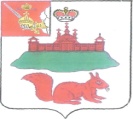 ГЛАВА КИЧМЕНГСКО-ГОРОДЕЦКОГО МУНИЦИПАЛЬНОГО РАЙОНА ВОЛОГОДСКОЙ ОБЛАСТИПОСТАНОВЛЕНИЕ                 от 11.01.2016       №     1                             с. Кичменгский ГородокО ПООЩРЕНИЯХ ГЛАВЫ КИЧМЕНГСКО-ГОРОДЕЦКОГО-МУНИЦИПАЛЬНОГО РАЙОНА ВОЛОГОДСКОЙ ОБЛАСТИПОСТАНОВЛЯЮ:1. Учредить:Почетную грамоту Главы Кичменгско-Городецкого муниципального района Вологодской области;Благодарность Главы Кичменгско-Городецкого муниципального района Вологодской области;Благодарственное письмо Главы Кичменгско-Городецкого муниципального района Вологодской области;Диплом Главы Кичменгско-Городецкого муниципального района Вологодской области.2.Утвердить Положение о Почетной грамоте Главы Кичменгско-Городецкого муниципального района Вологодской области, Благодарности Главы Кичменгско-Городецкого муниципального района Вологодской области, Благодарственном письме Главы Кичменгско-Городецкого муниципального района Вологодской области (приложение 1).3.Утвердить образцы бланков Почетной грамоты, Благодарности, Благодарственного письма Главы Кичменгско-Городецкого муниципального района (приложение 2).4.Утвердить Положение о Дипломе Главы Кичменгско-Городецкого муниципального района Вологодской области (приложение 3).5.Утвердить согласие на обработку персональных данных                     (приложение 4).6.Настоящее постановление  распространяются на правоотношения, возникшие  с 01.01.2016 года.7.Постановление опубликовать в газете "Заря Севера".Глава района                                                                                    Л.Н.ДьяковаУтвержденоПостановлением Главы районаот 11.01.2016 г. № 1Приложение 1ПОЛОЖЕНИЕО ПОЧЕТНОЙ ГРАМОТЕ ГЛАВЫ КИЧМЕНГСКО-ГОРОДЕЦКОГО МУНИЦИПАЛЬНОГО РАЙОНА,БЛАГОДАРНОСТИ ГЛАВЫ КИЧМЕНГСКО-ГОРОДЕЦКОГО МУНИЦИПАЛЬНОГО РАЙОНА,БЛАГОДАРСТВЕННОМ ПИСЬМЕ ГЛАВЫ КИЧМЕНГСКО-ГОРОДЕЦКОГО МУНИЦИПАЛЬНОГО (ДАЛЕЕ - ПОЛОЖЕНИЕ)I. Общие положения1. Формами поощрения Главы Кичменгско-Городецкого муниципального района являются:Почетная грамота Главы Кичменгско-Городецкого муниципального района (далее - Почетная грамота), Благодарность Главы Кичменгско-Городецкого муниципального района - Благодарность), Благодарственное письмо Главы Кичменгско-Городецкого муниципального района (далее - Благодарственное письмо).К поощрению представляются граждане, коллективы организаций, организации, воинские формирования, органы государственной власти, органы местного самоуправления области, внесшие значительный вклад в развитие Кичменгско-Городецкого муниципального района.2. При представлении к поощрению Главы района виды поощрения определяются характером и степенью заслуг:2.1. за высокие достижения в социально-экономическом и культурном развитии района, развитии агропромышленного комплекса, научно-технической деятельности, развитии инновационной деятельности, искусстве, спорте; за вклад в обеспечение законности, прав и свобод, дело охраны здоровья и жизни граждан, повышение эффективности деятельности органов государственной власти, развитие местного самоуправления, воспитание, просвещение, общественно-политическую, благотворительную деятельность - представляются к награждению Почетной грамотой;2.2. за достижение высоких производственных показателей и результатов труда в экономической, научно-технической, социальной, культурной и (или) иных сферах жизни общества в Кичменгско-Городецком районе, а также за достижения в организации общественной и благотворительной деятельности и иные заслуги перед Кичменгско-Городецком муниципальным районом - представляются к объявлению Благодарности;2.3. за заслуги, связанные с организацией и проведением областных мероприятий в сфере науки и техники, производства, культуры, искусства, архитектуры, строительства, здравоохранения, просвещения, защиты прав человека, имеющих важное общественно-политическое значение, а также добросовестный труд в Кичменгско-Городецком муниципальном районе и в связи с государственными и профессиональными праздниками - представляются к поощрению Благодарственным письмом;3. Награждение Почетной грамотой производится после объявления Благодарности, но не ранее чем через пять лет.Объявление Благодарности производится после поощрения Благодарственным письмом, но не ранее чем через три года.II. Порядок представления и рассмотренияматериалов на поощрение Главы  Кичменгско-Городецкого муниципального района4. Решение о поощрении принимается Главой района на основании представленных документов и рекомендаций комиссии по предварительному рассмотрению документов по награждению и поощрению Кичменгско-Городецкого муницпального района  (далее - Комиссия по наградам).5. Ходатайство о поощрении инициирует:организаций, учреждений, предприятий независимо от организационно-правовой формы и ведомственной подчиненности - структурные подразделения администрации муниципального района (органы администрации района);органа местного самоуправления - структурное подразделение администрации муниципального района (органы администрации района);общественной организации - выборный орган общественной организации, структурное подразделение администрации района (органы администрации района), сельские поселения;гражданина - коллектив предприятия, организации, учреждения (общее собрание коллектива или акционеров), или их совет (совет директоров), или правление (дирекция), или директор (генеральный директор), выборный орган общественной организации.6. К ходатайству о поощрении прилагаются: ходатайство на имя Главы района о поощрении граждан, коллективов организаций, организаций, работающих или осуществляющих деятельность на территории муниципального образования;характеристика гражданина, отражающая его заслуги перед районом и результаты трудовой деятельности по занимаемой должности;согласие гражданина на обработку персональных данных;протокол (выписка из протокола) собрания коллектива организации, совета директоров, выборного органа правления общественной организации о рекомендации кандидатуры для поощрения <1>;--------------------------------<1> За исключением представления к поощрению Благодарственным письмом за заслуги, связанные с организацией и проведением областных и районных мероприятий.характеристика о достижениях коллектива организации, организации с указанием достижений за последние три года, подписанная руководителем организации, органа местного самоуправления (органа администрации района), воинского формирования;архивная историческая справка (в случае награждения в честь юбилея юридического лица);проект текста Благодарственного письма.К ходатайствам о награждении Почетной грамотой, об объявлении Благодарности руководителям и заместителям руководителей, главным бухгалтерам организаций независимо от организационно-правовой формы и форм собственности прилагаются:справки налогового органа, соответствующих внебюджетных фондов об отсутствии задолженности по уплате налогов и страховых платежей в бюджеты всех уровней;справка организации об отсутствии задолженности по выплате заработной платы.7. Документы, указанные в пункте 6 настоящего Положения, направляются в  Комиссию по наградам не позднее чем за 45 дней до предполагаемой даты вручения. Вручение Почетных грамот проводится ежегодно в районный праздник труда по установленной Правительством Вологодской области квоте - не более 9 (девять) штук в год.Неполное представление документов, указанных в пункте 6 настоящего Положения, отсутствие у кандидата предшествующих наград являются основанием для оставления ходатайств о награждении без удовлетворения.8. Рассмотрение документов, а также подготовку проектов постановлений Главы района о поощрении осуществляет Комиссия по наградам.9. Комиссия на основании представленных документов оценивает заслуги награждаемых и принимает одно из следующих решений:1) рекомендовать к представленному поощрению;2) рекомендовать к поощрению с изменением вида поощрения;3) не рекомендовать к поощрению.10. Решение о награждении Почетной грамотой и объявлении Благодарности, поощрении Благодарственным письмом оформляется постановлением Главы Кичменгско-Городецкого муниципального района области. Почетная грамота, Благодарность, Благодарственное письмо оформляются на бланке установленного образца, и  представляют собой лист форматом 150 x 210, закрепленный в рамочку со стеклом, или ламинированную бумагу. На данном листе, изготовленном на бумаге, помещен герб Кичменгского Городка, в нижнем левом углу ставится печать Муниципального Собрания Кичменгско-Городецкого муниципального района, в правом нижнем углу ставится дата и номер постановления о поощрении.III. Организация вручения поощрений Главы района11. Вручение Почетной грамоты, Благодарности, Благодарственного письма проводится Главой района.По поручению Главы района и от его имени поощрения могут вручать Глава администрации района, руководители структурных подразделений администрации района, главы сельских поселений района.По факту вручения поощрений Главы района должностным лицом, вручившим награду, оформляется протокол и направляется в Комиссию по наградам в течение 10 дней после вручения.12. Организацию работы по учету поощряемых осуществляет Комиссия  по наградам.Утверждено Постановлением Главы  районаот 11.01.2016 г. № 1Приложение 2ОБРАЗЕЦ Бланка Почетной грамотыГлавы Кичменгско-Городецкого муниципального района┌───────────────────────────────────────────┐│                   Герб                    ││                                           ││                ПОЧЕТНАЯ                  ГРАМОТА                    ││      ГЛАВЫ КИЧМЕНГСКО-ГОРОДЕЦКОГО           МУНИЦИПАЛЬНОГО РАЙОНА                ││                                           ││                награждается               ││                                           ││                                           ││                                           ││                                           ││                                           ││                                           ││                                           ││                                           ││                                           ││Глава района   (подпись)      (расшифровка)││ печать            (дата, № постановления) │└───────────────────────────────────────────┘ОБРАЗЕЦБланка БлагодарностиГлавы Кичменгско-Городецкого муниципального района┌───────────────────────────────────────────┐│                   Герб                    ││                                           ││                БЛАГОДАРНОСТЬ                                             ││         ГЛАВЫ КИЧМЕНГСКО-ГОРОДЕЦКОГО               МУНИЦИПАЛЬНОГО РАЙОНА             ││                                           ││                                           ││                                           ││                                           ││                                           ││                                           ││                                           ││Глава района   (подпись)      (расшифровка)││   печать          (дата, № постановления) │└───────────────────────────────────────────┘
ОБРАЗЕЦБланка Благодарственного письма Главы Кичменгско-Городецкого муниципального района┌───────────────────────────────────────────┐│                   Герб                    ││                                           ││           БЛАГОДАРСТВЕННОЕ                  ПИСЬМО                     ││      ГЛАВЫ КИЧМЕНГСКО-ГОРОДЕЦКОГО           МУНИЦИПАЛЬНОГО РАЙОНА                ││                                           ││                               ││                                           ││                                           ││                                           ││                                           ││                                           ││                                           ││                                           ││                                           ││                                           ││Глава района   (подпись)      (расшифровка)││  печать           (дата, № постановления) │└───────────────────────────────────────────┘УтвержденоПостановлением Главы  районаот 11.01.2016 г. № 1 Приложение 3ПОЛОЖЕНИЕО ДИПЛОМЕ ГЛАВЫ РАЙОНА1. Диплом Главы Кичменгско-Городецкого муниципального района (далее - Диплом) - форма поощрения коллективов организаций, граждан за активное участие в ярмарках, выставках, смотрах-конкурсах, конкурсах, выставках, проводимых на территории района.2. Диплом присуждается призерам ярмарок, выставок, конкурсов в различных номинациях.В рамках одной номинации Диплом может подразделяться на Диплом I, II, III степени. Высшей степенью является I степень.3. Диплом присуждается по итогам проведения ярмарок, выставок, конкурсов.4. Выдвижение кандидатов на присуждение Диплома осуществляется организационным комитетом или конкурсной комиссией, которые по поручению Главы района проводят выставку, ярмарку, конкурс, и оформляется протоколом заседания организационного комитета или конкурсной комиссии.5. Решение о поощрении Дипломом оформляется Постановлением Главы района.6. Диплом оформляется на бланке установленного образца на основании материалов по награждению, представленных в Комиссию по наградам.7. Диплом подписывает Глава района.8. Диплом вручается Главой района или уполномоченными устно ими должностными лицами.Утверждено ПостановлениемГлавы  района от 11.01.2016 г. № 1Приложение 4СОГЛАСИЕНА ОБРАБОТКУ ПЕРСОНАЛЬНЫХ ДАННЫХЯ,__________________________________________________________,                                                 (ФИО)паспорт ___________________________ выдан____________________          ____________________________________________________________                 (когда и кем выдан)адрес регистрации: __________________________________________________________,даю свое согласие на обработку Комиссией по наградам района:                               ул. Центральная,7, с. Кичменгский Городок, моих  персональных  данных,  относящихся исключительно к перечисленным ниже категориям персональных данных: фамилия, имя, отчество; дата и место рождения; тип  документа, удостоверяющего личность; данные документа, удостоверяющего личность, образование (оконченные учебные заведения, год окончания, специальность и квалификация), место работы и занимаемая должность; дата назначения, переводов на иные должности; выполняемая работа с начала трудовой деятельности; награждение государственными и ведомственными наградами.     	 Я  даю  согласие  на  использование персональных данных исключительно в целях   рассмотрения вопроса о поощрении и награждении Главой района.    	Настоящее  согласие  предоставляется  мной  на осуществление действий в отношении  моих  персональных  данных,  которые  необходимы  для достижения указанных  выше  целей,  включая  (без  ограничения)  сбор, систематизацию, накопление,  хранение,  уточнение  (обновление,  изменение), использование, передачу  третьим  лицам  для  осуществления действий по обмену информацией, обезличивание, блокирование персональных данных, а также   осуществление  любых  иных  действий,  предусмотренных  действующим законодательством Российской Федерации.        Данное  согласие  действует  до достижения целей обработки персональных данных и в течение срока хранения информации.    	В случае неправомерного использования моих персональных данных согласие может быть отозвано в любой момент по моему письменному заявлению.    	Я  подтверждаю,  что,  давая  такое согласие, действую по собственной воле и в своих интересах.   	Данное согласие действует с «___»__________201   г.__________________________________________________________ФИО, подпись лица, давшего согласие    «_____»_____________201     г.